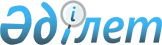 Об утверждении сертификационных требований, предъявляемых к организациям, осуществляющим продажу и бронирование пассажирских и грузовых воздушных перевозок и типовой программы сертификационного обследования организаций на 
подтверждение соответствия услуг по продаже и бронированию пассажирских и грузовых воздушных перевозок
					
			Утративший силу
			
			
		
					Приказ Председателя Комитета гражданской авиации Министерства транспорта и коммуникаций Республики Казахстан от 1 июня 2005 года N 112. Зарегистрирован в Министерстве юстиции Республики Казахстан 27 июня 2005 года за N 3691. Утратил силу приказом Министра транспорта и коммуникаций Республики Казахстан от 13 октября 2009 года № 428

     Сноска. Утратил силу приказом Министра транспорта и коммуникаций РК от 13.10.2009 № 428.     В целях приведения базы нормативных правовых актов в сфере гражданской авиации Республики Казахстан в соответствие с требованиями  постановления Правительства Республики Казахстан от 6 декабря 2004 года N 1275 "Об утверждении Правил сертификации услуг по продаже и бронированию пассажирских и грузовых воздушных перевозок"  ПРИКАЗЫВАЮ: 

   1. Утвердить прилагаемые: 

   1) сертификационные требования, предъявляемые к организациям, осуществляющим продажу и бронирование пассажирских и грузовых воздушных перевозок; 

   2) типовую программу сертификационного обследования организаций на подтверждение соответствия услуг по продаже и бронированию пассажирских и грузовых воздушных перевозок. 

   2. Контроль за исполнением настоящего приказа возложить на заместителя Председателя Комитета гражданской авиации Министерства транспорта и коммуникаций Республики Казахстан Дауталиева М.М. 

   3. Настоящий приказ вводится в действие с момента его официального опубликования.          Председатель 

Утвержден                  

приказом председателя Комитета      

гражданской авиации           

Министерства транспорта и коммуникаций 

Республики Казахстан          

от "1" июня 2005 г. N 112        Сертификационные требования,  

предъявляемые к организациям, осуществляющим продажу  

и бронирование пассажирских и грузовых воздушных перевозок  

  1. Общие положения    1. Настоящие Сертификационные требования, предъявляемые к организациям, осуществляющим продажу и бронирование пассажирских и грузовых перевозок (далее - Сертификационные требования) разработаны в соответствии с  Правилами сертификации услуг по продаже и бронированию пассажирских и грузовых воздушных перевозок, утвержденными постановлением Правительства Республики Казахстан от 6 декабря 2004 года N 1275 устанавливают сертификационные требования к организациям, осуществляющим продажу и бронирование пассажирских и грузовых воздушных перевозок (далее - организация). Сертификационные требования распространяются на юридических и физических лиц, осуществляющих продажу и бронирование пассажирских и грузовых воздушных перевозок. 

   2. В настоящих Сертификационных требованиях используются следующие понятия: 

   1) автоматизированная система бронирования (далее - АСБ) - автоматизированная система, которая обеспечивает отображение информации о расписании рейсов, наличии мест и тарифах перевозчиков и посредством которой может осуществляться бронирование авиационных услуг; 

   2) агент - юридическое или физическое лицо, уполномоченное действовать от имени и по поручению перевозчика по оформлению и продаже перевозок на условиях заключения с ним договора; 

   3) видеотерминальное оборудование (далее - ВТО) - програмно-техническое средство, обеспечивающее взаимодействие с АСБ; 

   4) груз - любое имущество, за исключением почты, бортприпасов и сопровождаемого и неправильно засланного багажа, перевозимое или принятое к перевозке на воздушном судне по договору с перевозчиком под его ответственность за сохранность, удостоверенную грузовой накладной; 

   5) проверка - контрольная проверка соответствия, осуществляемая с целью установления, что организация продолжает соответствовать заданным требованиям, подтвержденным при сертификации; 

   6) коммерческая загрузка воздушного судна - пассажиры, багаж, почта и груз, принятые на борт воздушного судна в аэропорту отправления для их перевозки; 

   7) комплектация коммерческой загрузки - формирование (подбор) коммерческой загрузки на определенный рейс; 

   8) консолидация грузов - деятельность, связанная с приемом грузов от грузоотправителя, их накоплением, формированием за счет этого коммерческой загрузки и передачей груза другой организации (перевозчику, аэропорту и так далее) для перевозки воздушным транспортом; 

   9) пункт продажи и бронирования воздушных перевозок - структурное подразделение организации, не являющееся самостоятельным юридическим лицом, осуществляющее продажу и бронирование воздушных перевозок, расположенное как по юридическому адресу организации, так и имеющее иное месторасположение; 

   10) субагент - юридическое или физическое лицо, которому агент передает свои права по предоставлению услуг по продаже и бронированию пассажирских и грузовых воздушных перевозок на основании договора. 

   3. Документом, подтверждающим соответствие организации к осуществлению услуг по продаже и бронированию пассажирских и грузовых воздушных перевозок, является Сертификат соответствия, выдаваемый уполномоченным органом в соответствии с законодательством Республики Казахстан. 

   4. Продажа и бронирование пассажирских и грузовых воздушных перевозок юридическими или физическими лицами, не имеющими Сертификат соответствия, выданного уполномоченным органом, не допускается. 

   5. Сертификационные требования, предъявляемые к организации включают: 

   1) организацию и структуру управления; 

   2) наличие нормативной правовой и справочной документации; 

   3) требования к помещениям; 

   4) требования к техническому оснащению; 

   5) требования к деятельности организации по продаже и бронированию пассажирских перевозок; 

   6) требования к деятельности организации по продаже и бронированию грузовых перевозок; 

   7) требования к деятельности организации по консолидации грузов; 

   8) система обеспечения качества; 

   9) квалификация персонала.  

  2. Организация и структура управления    6. Организация разрабатывает и утверждает Положения всех структурных подразделений, где отражены функции каждого подразделения и его руководителя, которые в совокупности охватывают все функции реализуемые организацией, а также должностные инструкции персонала, руководящего, выполняющего и проверяющего работы по продаже и бронированию пассажирских и грузовых воздушных перевозок, в которых четко определены задачи каждого работника, полномочия и схемы взаимодействия с непосредственным руководителем и подчиненными. 

   7. Организация имеет в наличии документально оформленное и утвержденное в виде Руководства по деятельности описание действующих методов и процедур организации продажи и бронирования пассажирских и грузовых воздушных перевозок и используемых производственных, материально-технических и трудовых ресурсов.  

  3. Наличие нормативной правовой и справочной документации    8. Организация располагает полным комплектом общей документации, относящейся к ее деятельности, и обеспечить получение изменений и дополнений к указанной документации. 

   9. Организационно-распорядительная документация соответствует нормативным документам Республики Казахстан, регулирующим продажу и бронирование пассажирских и грузовых воздушных перевозок.  

  4. Требования к помещениям    10. Требования к помещениям организации включают: 

   1) наличие помещений, находящихся на праве собственности, или хозяйственного ведения, или оперативного управления, или аренды, или на ином вещном праве, пригодных для размещения персонала организации и необходимого оборудования в соответствии с санитарными нормами и требованиями охраны труда; 

   2) разделение помещений с указанием расположения административного, технологического персонала и зон обслуживания пассажиров и грузоотправителей; 

   3) наличие операционного зала, предназначенного только для работы с пассажирами; 

   4) наличие у помещения организации входа (выхода), позволяющего обеспечить свободный доступ граждан, желающих воспользоваться услугами организации; 

   5) наличие у помещения организации отдельного входа (выхода) для приема груза; 

   6) наличие вывески, расположенной на фасаде помещения организации, с названием организации; 

   7) оборудование помещения организации, его наружных стеклянных оконных проемов и входных дверей охранной и пожарной сигнализациями, надежными запорными устройствами в соответствии с действующими нормативными правовыми документами; 

   8) наличие в организации внутреннего помещения с индивидуальной пожарной сигнализацией и дверным запорным устройством с установленным металлическим сейфовым шкафом; 

   9) наличие в организации металлических шкафов и сейфов, жестко закрепленных к полу, с индивидуальными запорными устройствами, позволяющими безопасно временно хранить бланки строгой отчетности, валидаторы и денежные средства для расчета с пассажирами и грузоотправителями; 

   10) наличие в помещении организации стенда с информацией о предоставляемых услугах пассажирам и грузоотправителям, а также планом аварийной эвакуации посетителей и персонала в случае возникновения чрезвычайных ситуаций.  

  5. Требования к техническому оснащению    11. Организация обеспечивает техническую оснащенность и средства связи с учетом заявленной сферы деятельности: 

   1) наличие ВТО, позволяющего осуществлять оформление билетов, грузовых авианакладных, бронирование (возврат) мест и багажных, грузовых емкостей на воздушном судне через АСБ. Оборудование устанавливается на рабочем месте сотрудника (кассира, оператора), непосредственно выполняющего функции по продаже и бронированию пассажирских и грузовых воздушных перевозок; 

   2) подключение ВТО к АСБ; 

   3) не менее двух телефонных каналов связи, подключенных на рабочие места трех и более сотрудников, непосредственно выполняющих функции по продаже и бронированию воздушных перевозок; 

   4) не менее одного канала факсимильной связи; 

   5) для пунктов продажи и бронирования пассажирских и грузовых воздушных перевозок, расположенных отдельно от центрального офиса организации, необходимо наличие следующего оборудования: 

   подключение ВТО к АСБ; 

   не менее одного телефонного канала связи; 

   канала факсимильной связи; 

   комплекта компьютерного оборудования. 

   6) наличие у организации и пунктов продажи воздушных перевозок идентификационного валидатора; 

   7) не менее одной единицы весоизмерительной техники, прошедшей метрологическую проверку в установленном порядке, - для организаций, имеющей подразделение по консолидации грузов; 

   8) не менее одного сканирующего устройства для досмотра груза для организаций, имеющей подразделение по консолидации грузов.  

  6. Требования к деятельности организации по  

продаже и бронированию пассажирских воздушных перевозок    12. Продажа и бронирование пассажирских воздушных перевозок включает: 

   1) оформление (переоформление) билетов пассажирам в прямом и обратном направлениях, с гарантированной (открытой) датой вылета по нормальному и специальному тарифам; 

   2) обеспечение финансовых расчетов с пассажирами за оформление (переоформление) билетов; 

   3) бронирование (резервирование) мест на борту воздушного судна для последующего оформления перевозочной документации; 

   4) прием от пассажиров, оформленных ранее в данной организации, билетов на возврат при отказе от полета; 

   5) отмена бронирования мест при отказе пассажира от полета; 

   6) возврат платежей пассажиру за принятые обратно билеты при отказе от полета, в соответствии с тарифной политикой перевозчика, на рейсы которой был продан билет; 

   7) предоставление пассажирам услуг информационного характера о расписании движения воздушных судов, применяемых тарифах, наличии свободных пассажирских мест, багажных и грузовых емкостей на воздушном судне, правилах перевозки багажа и грузов в соответствии с действующим законодательством, а также предметах, запрещенных к перевозке воздушным транспортом или требующих особых условий перевозки; 

   8) прием заказов на бронирование мест (багажных или грузовых емкостей) на воздушном судне по телефону.  

  7. Требования к деятельности организации по продаже  

и бронированию грузовых воздушных перевозок    13. Продажа и бронирование грузовых воздушных перевозок включает: 

   1) бронирование (резервирование) свободных багажных и грузовых емкостей (по тоннажу и объему) на борту воздушного судна; 

   2) обеспечение финансовых расчетов с грузоотправителями за оформление операции бронирования и продажи грузовых емкостей; 

   3) оформление (переоформление) грузовой (почтовой) авианакладной для грузоотправителя; 

   4) проверка соответствия фактического состояния груза сведениям, указанным в заявке грузоотправителя (при необходимости его временного хранения); 

   5) доставка груза или его передача для перевозки воздушным транспортом; 

   6) отмена бронирования грузовых емкостей при отказе грузоотправителей от перевозки их багажа и грузов; 

   7) возврат платежей грузоотправителям при отказе от перевозки; 

   8) предоставление грузоотправителям услуг информационного характера о расписании движения воздушных судов, применяемых тарифах, наличии свободных грузовых емкостей на воздушном судне, правилах перевозки грузов в соответствии с действующим законодательством, а также предметах, запрещенных к перевозке воздушным транспортом или требующих особых условий перевозки.  

  8. Требования к деятельности по консолидации грузов    14. Консолидация грузов включает: 

   1) бронирование (резервирование) свободных багажных и грузовых емкостей (по объему и тоннажу) на воздушном судне; 

   2) оформление документации по приему (передаче) груза и обеспечение финансовых расчетов с грузоотправителем за выполнение взятых обязательств; 

   3) оформление (переоформление) грузовой (почтовой) авианакладной для грузоотправителя; 

   4) прием груза от грузоотправителя; 

   5) накопление груза (при необходимости) с целью формирования коммерческой загрузки для перевозки воздушным транспортом; 

   6) формирование грузовой коммерческой загрузки на рейс; 

   7) передача (доставка) принятого груза другой организации (аэропорту, перевозчику, агенту, субагенту) для его перевозки воздушным транспортом; 

   8) возврат груза грузоотправителю при его отказе от перевозки груза; 

   9) отмену бронирования грузовых емкостей при отказе грузоотправителя от перевозки груза; 

   10) предоставление грузоотправителю услуг информационного характера о расписании движения воздушных судов, применяемых тарифах, наличии свободных грузовых емкостей на воздушном судне, правилах перевозки грузов в соответствии с действующим законодательством, а также предметах, запрещенных к перевозке воздушным транспортом или требующих особых условий перевозки; 

   11) уведомление грузоотправителя об отправке груза в адрес грузополучателя; 

   12) уведомление грузополучателя об отправке груза в его адрес; 

   13) уведомление грузоотправителя и грузополучателя о прибытии автотранспорта для доставки; 

   14) уведомление грузоотправителя и грузополучателя о движении груза; 

   15) уведомление грузоотправителя и грузополучателя о прибытии груза в аэропорт назначения; 

   16) уведомление грузоотправителя о выдаче груза грузополучателю.  

  9. Система обеспечения качества    15. Организация разрабатывает и поддерживает в рабочем состоянии систему качества, чтобы обеспечить условия для качественного предоставления услуг по продаже и бронированию пассажирских и грузовых воздушных перевозок. 

   16. Положение о системе обеспечения качества утвержденное руководителем организации включает: 

   1) требования стандартов в соответствии с законодательством Республики Казахстан; 

   2) политику организации в области качества; 

   3) требования к обучению персонала организации; 

   4) ответственность агентов за обеспечение качества, удовлетворение требований пассажиров, повышение культуры обслуживания пассажиров; 

   5) документацию, включая отчеты и учет выявленных отклонений и корректирующих мероприятий.  

  10. Квалификация персонала    17. Организацией обеспечивается: 

   1) укомплектованность необходимым количеством квалифицированных специалистов, имеющих сертификат (свидетельство) подготовленности к предоставлению услуг по продаже и бронированию пассажирских и грузовых воздушных перевозок; 

   2) подготовка и систематическое повышение квалификации (знаний, навыков) своих специалистов не реже одного раза в два года; 

   3) наличие журнала учета допущенных персоналом технологических и других нарушений, жалоб, претензий и заявлений, поступающих от пассажиров и грузоотправителей, и принятых по ним решений. 

   18. Требования к персоналу, осуществляющему деятельность по продаже и бронированию пассажирских и грузовых воздушных перевозок: 

   1) знание нормативных документов Республики Казахстан, регулирующих продажу и бронирование пассажирских и грузовых воздушных перевозок; 

   2) наличие высшего и/или среднего специального образования; 

   3) наличие необходимых квалификационных документов, удостоверений, дипломов, свидетельств, дающих право осуществлять деятельность по продаже и бронированию пассажирских и/или грузовых воздушных перевозок; 

   4) наличие компьютерной грамотности; 

   5) знание английского языка (в рамках специализации). 

   19. Требования к персоналу подразделения по консолидации грузов: 

   1) знание нормативных документов Республики Казахстан, регулирующих продажу и бронирование грузовых воздушных перевозок; 

   2) наличие допуска и специальной подготовки по приему, оформлению, проверке и доставке грузов, предназначенных для перевозки воздушным транспортом. ______________________________ 

Утверждена                 

приказом председателя Комитета     

гражданской авиации           

Министерства транспорта и коммуникаций 

Республики Казахстан          

от "1" июня 2005 г. N 112                          Типовая программа 

     Сертификационного обследования организаций на  

      подтверждение соответствия услуг по продаже и  

  бронированию пассажирских и грузовых воздушных перевозок Наименование организации: ______________________________________ 

Дата проверки, N приказа _______________________________________ 

Ф.И.О., должность проверяющих: _________________________________ 

                            _________________________________ 

                            _________________________________     ПРИМЕЧАНИЕ: 

  (*) не обязательно для данной организации; 

  (-1) несоответствия, препятствующие выдаче сертификата соответствия; 

  (-2) несоответствия, не препятствующие выдаче сертификата соответствия при условии устранения в согласованные сроки или введении ограничений; 

  (-3) несоответствия, не препятствующие выдаче сертификата соответствия, и подлежащие устранению при совершенствовании производства и системы качества. ПРИЛОЖЕНИЕ: Перечень несоответствий на _____ листе (листах). ПРОВЕРЯЮЩИЕ: __________________________________________ 

     ______________________________________________  

     ______________________________________________ 

     ______________________________________________ 

                     (подпись, Ф.И.О.) ОЗНАКОМЛЕН: руководитель организации: _____________ _____________ 

                                     (подпись)     (Ф.И.О.) Дата проведения  

сертификационного обследования: "___"___________ 200__г. 

                     Перечень несоответствий  

      к Программе сертификационного обследования  

  организаций на подтверждение соответствия услуг по 

    продаже и бронированию пассажирских и грузовых  

                   воздушных перевозок _______________________________________________________________ 

                 (наименование организации)   ПРОВЕРЯЮЩИЕ: _________________________________________ 

     ______________________________________________  

     ______________________________________________ 

     ______________________________________________ 

                     (подпись, Ф.И.О.) Ознакомлен: __________________________________________ 

        (руководитель организации, подпись, Ф.И.О) Дата проведения  

сертификационного обследования: "___"___________ 200__г. 
					© 2012. РГП на ПХВ «Институт законодательства и правовой информации Республики Казахстан» Министерства юстиции Республики Казахстан
				№ п/п Номера позиций по программе и проверяемые элементы Оценка соответствия (+/-) Номер позиции несоответствия 1 2 3 4 1. Наличие и соответствие комплекта представленной доказательной документации 1. Наличие и соответствие комплекта представленной доказательной документации 1. Наличие и соответствие комплекта представленной доказательной документации 1. Наличие и соответствие комплекта представленной доказательной документации 1) Заявка на получение Сертификата соответствия 2) нотариально заверенные копии учредительных документов организации 3) нотариально заверенная копия свидетельства о государственной регистрации (для юридических лиц) и свидетельства о постановке на учет в качестве индивидуального предпринимателя (для физических лиц - индивидуальных предпринимателей) 4) аудиторский отчет и справка о финансовом состоянии организации 5) Положения всех структурных подразделений организации  6) Руководство о деятельности организации, полнота раскрываемых вопросов. Соответствие установленным требованиям и своевременность вносимых изменений 7) Перечень и наличие документов, на основании которых осуществляется деятельность по продаже и бронированию пассажирских и/или грузовых воздушных перевозок 2. Организация и структура управления 2. Организация и структура управления 2. Организация и структура управления 2. Организация и структура управления 1) Организационная структура, штатное расписание организации. Достаточность для выполнения возложенных функций 2) Должностные инструкции, определяющие обязанности и ответственность руководящего состава и персонала (включая филиалы, пункты продажи и бронирования, подразделение по консолидации грузов)  3) Данные по руководящему составу и персоналу, непосредственно связанные с продажей и бронированием пассажирских и/или грузовых воздушных перевозок, их соответствие  3. Организация продажи и бронирования пассажирских и грузовых воздушных перевозок 3. Организация продажи и бронирования пассажирских и грузовых воздушных перевозок 3. Организация продажи и бронирования пассажирских и грузовых воздушных перевозок 3. Организация продажи и бронирования пассажирских и грузовых воздушных перевозок 1)  Соответствие подготовки и соблюдение технологии по продаже и бронированию пассажирских воздушных перевозок и обслуживания пассажиров 2) Соответствие подготовки и соблюдение технологии по продаже и бронированию грузовых воздушных перевозок 3) Соответствие подготовки и соблюдение технологии по консолидации грузов 4) Наличие договоров с центром бронирования перевозок на подключение видеотерминального оборудования (далее - ВТО), включая филиалы, пункты продажи и бронирования, подразделение по консолидации грузов 5) Наличие документа, подтверждающего присвоение номеров идентификационных валидаторов (штампов) 6) Наличие агентских соглашений о продаже перевозок 4. Персонал 4. Персонал 4. Персонал 4. Персонал 1) Наличие программ обучения персонала  2) Соблюдение сроков прохождения курсов повышения квалификации персонала 3) Своевременность выплаты заработной платы 5. Система обеспечения качества 5. Система обеспечения качества 5. Система обеспечения качества 5. Система обеспечения качества 1) Соблюдение Положения о системе обеспечения качества 2) Ведение документации, включая отчеты и учет выявленных отклонений, технологических и других нарушений, допущенных персоналом, жалоб, претензий и заявлений, поступающих от пассажиров и грузоотправителей, и принятых по ним решениям 6. Помещение 6. Помещение 6. Помещение 6. Помещение 1) Наличие и состояние помещений организации, соблюдение в них требований производственной санитарии, правил пожарной безопасности  2) Наличие и состояние системы мер по обеспечению охраны помещения, хранению денежных средств и бланков строгой отчетности 7. Техническое оснащение 7. Техническое оснащение 7. Техническое оснащение 7. Техническое оснащение 1) Наличие ВТО подключенного к автоматизированной системе бронирования 2) Наличие телефонной и факсимильной связи. Соответствие установленным требованиям 3)  Наличие и соответствие весоизмерительной техники и сканирующего устройства для досмотра грузов 8. Нормативная правовая и справочная документация 8. Нормативная правовая и справочная документация 8. Нормативная правовая и справочная документация 8. Нормативная правовая и справочная документация 4) Поступления и внесение изменений в нормативные и руководящие документы 5) Своевременность доведения и изучения приказов, указаний и информации по продаже и бронированию пассажирских и/или грузовых перевозок персоналом организации N позиции несоответствия в программе сертифика- 

ционного обследования Характеристики несоответствия Приме- 

чание 1 2 3 